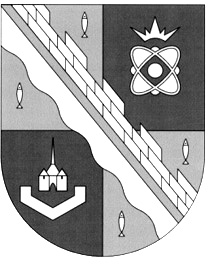 СОВЕТ ДЕПУТАТОВ МУНИЦИПАЛЬНОГО ОБРАЗОВАНИЯСОСНОВОБОРСКИЙ ГОРОДСКОЙ ОКРУГ ЛЕНИНГРАДСКОЙ ОБЛАСТИ(ТРЕТИЙ СОЗЫВ)Р Е Ш Е Н И Еот 07.08.2019 года № 139«О внесении изменений в решение совета депутатов от 27.06.2018 № 131 «Об утверждении «Положения о расчете восстановительной стоимости зеленых насаждений на территории муниципального образования Сосновоборский городской округ Ленинградской области (в границах городской черты)»В связи с приведением в соответствие затрат средств местного бюджета на посадку особо ценных пород зеленых насаждений взамен вырубленных в границах городской черты муниципального образования Сосновоборский городской округ Ленинградской области совет депутатов Сосновоборского городского округаРЕШИЛ:1. Внести изменения в «Положение о расчете восстановительной стоимости зеленых насаждений на территории муниципального образования Сосновоборский городской округ Ленинградской области (в границах городской черты)», утвержденное решением совета депутатов от 27.06.2018 № 131, дополнив Положение пунктами 7.1 – 7.3 в следующей редакции:«7.1. Для расчета восстановительной стоимости при вырубке деревьев особо ценных пород (дуб, липа, бархат, вяз, клен, ель, пихта, сосна, туя, лиственница, кедр, береза, ива шаровидная, каштан) в границах городской черты Сосновоборского городского округа вводится дополнительный коэффициент к единому повышающему коэффициенту в размере 8,42.Размер восстановительной стоимости деревьев особо ценных пород (дуб, липа, бархат, вяз, клен, ель, пихта, сосна, туя, лиственница, кедр, береза, ива шаровидная, каштан) в границах городской черты Сосновоборского городского округа, с учетом дополнительного коэффициента к единому повышающему коэффициенту, определяется в результате умножения восстановительной стоимости в ценах 1998 года на единый повышающий коэффициент и на дополнительный коэффициент 8,42.7.2. Дополнительный коэффициент к единому повышающему коэффициенту, применяется к зеленым насаждениям особо ценных пород (дуб, липа, бархат, вяз, клен, ель, пихта, сосна, туя, лиственница, кедр, береза, ива шаровидная, каштан), произрастающим в границах городской черты Сосновоборского городского округа, за исключением территориальных зон:С-1 - зона кладбищ,В - зона военных объектов и режимных территорийЖ-5 - зона садоводств и дачных участков (только для основных видов разрешенного использования).7.3. Дополнительный коэффициент к единому повышающему коэффициенту не применяется при вырубке деревьев особо ценных пород (дуб, липа, бархат, вяз, клен, ель, пихта, сосна, туя, лиственница, кедр, береза, ива шаровидная, каштан) при попадании их под пятно застройки, при организации строительства, прокладке инженерных сетей, капитальном ремонте и реконструкции зданий и сооружений, при выполнении работ по благоустройству на муниципальной территории при условии, что вышеуказанные работы выполняются за счет бюджетных средств для муниципальных или государственных нужд. В этих случаях расчет восстановительной стоимости зеленых насаждений производится в соответствии с пунктом 7 настоящего Положения.»2. Настоящее решение вступает в силу со дня официального опубликования в городской газете «Маяк».3. Настоящее решение опубликовать в городской газете «Маяк»Заместитель председателясовета депутатов                                                              Н.П. Сорокин